Initial Event Data Form 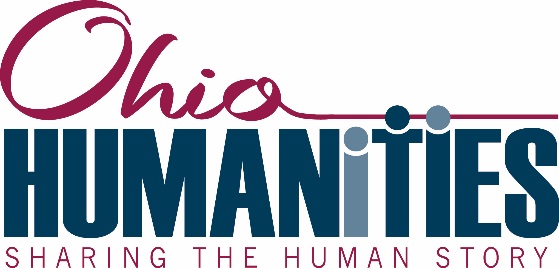 Provide the complete information requested. Our organization uses information from the form in several ways:  to help individuals and groups throughout Ohio learn from your experience; to evaluate and advocate for public humanities programs; and to report to the National Endowment for the Humanities on Ohio Humanities-funded projects.1.  Sponsoring Organization ___________________________________________________2.  OH Grant number _______________________________________________________3.  Title ___________________________________________________________________Provide a list of program events as you expect them to occur. Please add rows as necessary.  			Please list additional events or activities on a separate sheet, as neededDateTimeProgram title and name of humanities professionalEvent Location with AddressEstimated Audience